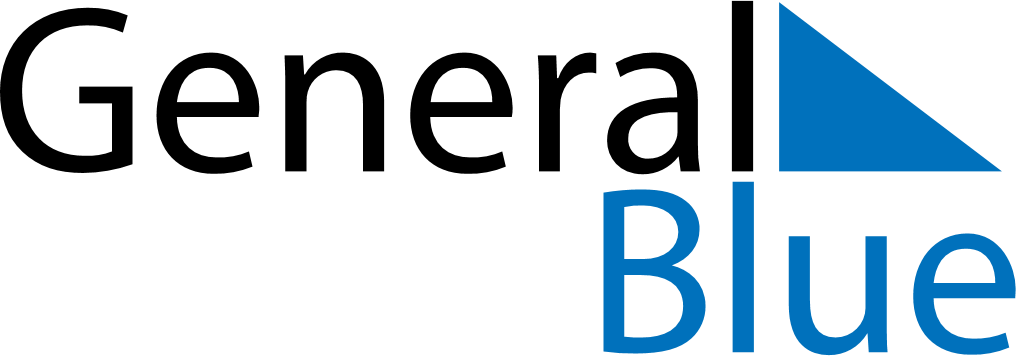 Quarter 4 of 2026GermanyQuarter 4 of 2026GermanyQuarter 4 of 2026GermanyQuarter 4 of 2026GermanyQuarter 4 of 2026GermanyOctober 2026October 2026October 2026October 2026October 2026October 2026October 2026MONTUEWEDTHUFRISATSUN12345678910111213141516171819202122232425262728293031November 2026November 2026November 2026November 2026November 2026November 2026November 2026MONTUEWEDTHUFRISATSUN123456789101112131415161718192021222324252627282930December 2026December 2026December 2026December 2026December 2026December 2026December 2026MONTUEWEDTHUFRISATSUN12345678910111213141516171819202122232425262728293031Oct 3: National HolidayDec 13: 3. AdventNov 1: All Saints’ DayDec 20: 4. AdventNov 2: All Souls’ DayDec 24: Christmas EveNov 11: Saint MartinDec 25: Christmas DayNov 15: Memorial DayDec 26: Boxing DayNov 18: Day of Prayer and RepentanceDec 31: New Year’s EveNov 22: TotensonntagNov 29: 1. AdventDec 6: 2. Advent